Od:	Jiří Vlach - proSTIN.cz <	> Odesláno:	8. prosince 2021 17:57 
Komu:	Branke Miluše 
Kopie:	Pospíšilová Tereza 
Předmět:	Re: FW: FW: Vertikální žaluzie - proSTIN.cz 
Přílohy:	img20211208_17533379.jpg Dobrý den,  potvrzuji Vaší objednávku.  ---  Jiří Vlach  proSTIN.cz  telefon:  email: 	  Masarykova 1474/86  
Ústí nad Labem, 400 01  www.proSTIN.cz  Sada Microsoft Office zabránila automatickému stažení	  tohoto obrázku z Internetu, aby chránila vaše osobní  údaje. 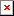 Sada Microsoft Office zabránila automatickému stažení tohoto obrázku z Internetu, aby chránila vaše	  osobní údaje. 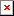 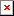 Dne 08.12.2021 15:22, 	napsal:  
Dobrý den,   V příloze zasílám objednávku dle cenové nabídky a prosím o její akceptaci, abych mohla zveřejnit v registru smluv.   Děkuji  Hezký den   1 Hospodářka  Okresní soud v Litoměřicích  Na Valech 525/12  
412 97  Litoměřice  Tel:   Mob: 	  2 Sa 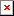 da Mi 
ro of Of   
c 
s 
t  fi 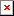 